ДЕКЛАРАЦИЯ ОТ РОДИТЕЛДолуподписаният/та ................................................................................................................................адрес: ...............................................................................................................................................................телефон за връзка: .....................................................................................................................................E-mail: ..............................................................................................................................................................родител на .....................................................................................................................................................от Интеракт клуб към Ротари Клуб .............................................................................,с настоящата декларация давам съгласие сина/дъщеря ми да присъства на:  Тренировъчен семинар /ПЕТС/ за ЕЛЕКТ БОРДОВЕТЕ на ИАК, към Ротари Дистрикт 2482 - България на дата 18.03.2023г., от 11:30 до 17:30 часа в гр. СЕВЛИЕВО.  Рожден ден на Интеракт клуб Севлиево, който ще се проведе на дата 18.03.2023 г. от 19:00 часа в ресторанта на х-л „Севлиево Плаза“По време на мероприятието/мероприятията за сина/дъщеря ми ще отговаря:.............................................................................................................................................................................С подписването на тази декларация давам съгласието си Ротари клуб .................................................................... и Дискрикт 2482 - България да използват личните данни на детето ми във връзка с участието му в Тренировъчния семинар за елект бордове на Интеракт.Давам съгласие / НЕ давам съгласие (ненужното се зачерква)Снимки на детето ми от участието му в Тренировъчния семинар за елект бордове на Интеракт да бъдат публикувани на страницата на клуба, на портала на Ротари Дистрикт 2482-България и в социалните мрежи на Клуба и Дистрикта.Дата:	..................................Родител - подпис:		............................................................................................................................................................................................................./собственоръчно изписани трите имена на родителя/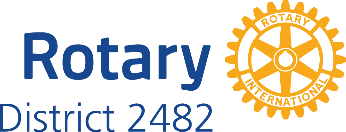 